ESCOLA ESTADUAL MELO VIANAPraça Getúlio Vargas, 140 Centro. Monte Carmelo – MGPlano de Ação do Conselho de Representantes de Turmas de 2023MONTE CARMELO – MGABRIL DE 2023Introdução:	Considerando o espaço escolar como um espaço de caráter democrático, com ampla participação dos envolvidos nos processos de ensino e aprendizagem (estudantes, professores, direção da escola, equipe pedagógica, pais e responsáveis, comunidade escolar e servidores), os representantes de turmas da Escola Estadual Melo Viana reuniram-se para elaborar este Plano de Ação para o ano de 2023 nesta instituição pública de ensino.	A equipe dos representantes de turmas que se reuniu dia 17 de abril de 2023, nos turnos Matutino e Vespertino, foi composta pelas seguintes pessoas:>> Bryan da Silva – representante da turma 6º REG 01 Matutino;>> Isabela Ricardo – representante da turma 7º REG 01 Matutino;>> Kalil Jorge – vice representante da turma 9º REG 01 Matutino;>> Luiz Felipe – representante da turma 1º REG 03 E. M. Matutino;>> Noani Naelly – representante da turma 2º REG 01 E. M. Matutino;>> José Otávio – representante da turma 3º REG 01 E. M. Matutino;>> Sarah – representante da turma 6º REG 02 Vespertino;>> Maria Vitória – representante da turma 7º REG 02 Vespertino;>> Maria Eduarda – representante da turma 8º REG 01 Vespertino;>> Pietra Oliveira – representante da turma 9º REG 02 Vespertino;>> José Vitor – representante da turma 1º REG 02 E. M. Vespertino;>> Douglas Souza – professor representante escolhido pelos representantes de turmas.Justificativa / Objetivos:O presente Plano de Ação visa organizar algumas atividades de iniciativa dos estudantes e deste Conselho de Representantes de turmas para buscar mais engajamento dos estudantes e famílias na vivência cotidiana escolar, melhorar a convivência entre as pessoas que frequentam o espaço escolar e aumentar a qualidade das aulas e do aprendizado nesta instituição, sob um aspecto democrático, com diversidade de ações e atividades interdisciplinares, recreativas e lúdicas ao longo do ano letivo de 2023.Plano de Ação:Este plano contempla as seguintes ações a serem realizadas / incentivadas pelos representantes de turma em conjunto com os estudantes de todas as turmas da escola em consonância com os professores e direção da Escola Estadual Melo Viana. As ações realizadas e planejadas podem sofrer alterações no decorrer do ano em virtude de vários fatores, mas serão objetivadas/planejadas da seguinte maneira:Observação Adicional:>>Foi levantado o questionamento sobre a possibilidade de liberar o uso de calça jeans para os estudantes, sob uma série de regras como: cor da calça; ausência de “rasgões”; etc. pois a calça tectel do uniforme apresenta, segundo os estudantes, baixa resistência (rasga fácil, fica inutilizável com chicletes grudados, etc). Sendo que o uso da calça / bermuda tectel da escola continua liberado para os estudantes que queiram continuar.A camiseta de uniforme continua igual está, sem alterações.Sugestão dada pela estudante Pietra Oliveira do 9º REG 02 Vespertino e acordada pelos representantes de turmas do turno Vespertino.Deve-se verificar o aval da direção da escola sobre esse aspecto.------------------------------------------------------------------------------------------------------------------------------Plano de Ação digitado e organizado pelo professor Douglas Souza Alves, de acordo com reunião com os representantes de turmas na data de 17 de abril de 2023:__________________________________________________________ Douglas Souza AlvesSugestão de Atividade / Ação:Cronograma:Observações:Incentivar os estudantes a ter melhor comunicação com as famílias e mais responsabilidades visando uma maior participação nas reuniões de pais; melhorar a limpeza de todo o espaço escolar e a disciplina durante todas as aulas.Ao longo de todo o ano letivo / fina dos bimestres nas reuniões convocadas pela escola.Fazer um “post viral” nas redes sociais da escola e dos estudantes (Instagram, por exemplo) com uma mensagem do Dia Mundial do Meio Ambiente.Dia 05 de junho de 2023.Criação do “post” será pelo professor Douglas Souza (Geografia).Organizar a “quadrilha” da Festa Junina da escola – convidar os alunos que queiram participar da “quadrilha tradicional” e da dança “country tradicional”.Festa Junina da escola (mês de junho ou julho de 2023)Verificar a música e caixa de som com a direção da escola. Ensaios serão organizados pelo professor Douglas Souza. Todos os professores serão convidados a participar também.Evento voltado para a “saúde mental” – contatar profissionais que possam ter disponibilidade de comparecer na escola para conversar com os estudantes sobre a seriedade da vida escolar e incentivar a boa convivência e a formação de um ambiente saudável na escola e na comunidade – Sugestão: roda de conversa dividida em três grupos: 6º e 7º Ano / 8º, 9º e 1º Ano / 2º e 3º Ano.Semana Estadual das Juventudes de 14 a 18 de agosto de 2023.Verificar potenciais palestrantes – conversar com psicólogo (a) da Superintendência Regional de Ensino e/ou convidar mãe do Kalil Jorge do 9º REG 01.Fazer um certificado de participação para o(a) palestrante ou organizador de uma roda de conversa.“Concurso de Jogos” envolvendo os estudantes da escola.Semana Estadual das Juventudes de 14 a 18 de agosto de 2023.Responsável por organizar: Luiz Felipe Menezes (da turma 1º REG 03 Matutino) que deu sugestão.Bloco de homenagem aos “97 anos” da escola no Desfile de 07 de setembro.Desfile Cívico de 07 de setembro de 2023.Sugestões: 97 balões brancos e azuis e/ou uma faixa com uma mensagem aos 97 anos da Escola Estadual Melo Viana -  a 1ª escola de Monte Carmelo-MG.Passeios em clubes da cidade.Semana da Criança – 02 a 05 de outubro de 2023.Verificar se será possível a logística de transportes dos estudantes, se será possível levar todas as turmas e em quais clubes ocorrerão a disponibilidade de visitas – NÃO PODE PEDIR DINHEIRO PARA OS ESTUDANTES SOB QUALQUER HIPÓTESE, o transporte só ocorrerá se for cedido pela Prefeitura Municipal.“Concurso de Desenhos” – mostra de desenhos a ser exibida na escola e premiação dos melhores pela comunidade escolar.Semana da Criança – de 02 a 05 de outubro de 2023.Parceria com professor de Artes.Alguma atividade / evento para a “Semana da Educação para a Vida” – sugestões: shows de talentos – danças, músicas, cantos, apresentações, etc.Apresentação de Natal (caso alguém queira fazer) – já que será véspera de fim de ano.Semana de 20 a 24 de novembro de 2023.Semana da “Educação para a Vida”.Envolvimento de todas as turmas; convidar estudantes e professores que queiram participar – verificar espaço e horários escolares disponíveis com a direção da escola.Trabalhos de Campo – viagens associadas aos conteúdos escolares.Ao longo do ano letivo.Verificar com a direção da escola sobre disponibilidade de recurso na Caixa Escolar para atividades escolares monitoradas e orientadas pelos professores fora dos muros da escola com trabalhos de campo, visitas técnicas, etc.Jogos interclasses de “vôlei” na escola – sugestão dos representantes de turmas pelo elevado gosto pela modalidade esportiva nos estudantes.Data a combinar com os professores de Educação Física.Verificar a disponibilidade com a direção da escola e professores de Educação Física para realizar tal atividade.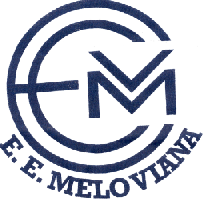 